                                Ресторанно-гостиничный комплекс  «ДВОРЯНСКИЙ ДОМ»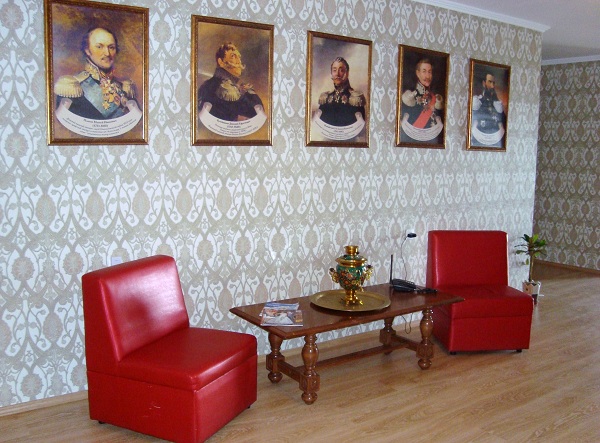 МЕСТОРАСПОЛОЖЕНИЕ ГОСТИНИЦЫ: Гостиничный комплекс «Дворянский Дом»  находится в 15 мин. езды от международного аэропорта г. Ростов-на-Дону, недалеко от культурно-исторического центра города  и первой столицы казаков -  станицы Старочеркасская - одного из самых живописных мест, а так же в 7 мин. езды от  единственного Гольф&Кантри Клуба площадью 500 гектаров  в ЮФО.Сегодня станица Старочеркасская, основанная в XVI в.,  является уникальным собранием памятников истории, культуры и этнографии. В 2007 году этот своеобразный музей истории донского казачества под открытым небом посетили свыше 100 000 туристов. Близость к крупному культурному и деловому центру юга России г. Ростову-на-Дону и в то же время природный покой и красота донских пейзажей - такое сочетание создаёт идеальные условия для отдыха и бизнеса.На территории гостиничного комплекса имеется ресторан (2 зала) на 95 и 40 человек, летняя площадка, охраняемая стоянка. Блюда донской старинной кухни, а также блюда из европейской кухни. Живая музыка в выходные  С 19:00 до 24:00. Ресторан работает с 11:00 до 24:00. АДРЕС: 346710,Ростовская обл., х. Большой Лог, ул. Советская,12 Ориентир: поворот на г. СтарочеркасскТел.:  8 (918) 514-61-70 E-mail: dvoraynskiidom@yandex.ru ПРАЙС-ЛИСТ:В номере: душ, кабельное TV, сплит система, холодильник, фен- у администратора. В СТОИМОСТЬ НОМЕРА ВКЛЮЧЕН КОНТИНЕНТАЛЬНЫЙ ЗАВТРАК. 
         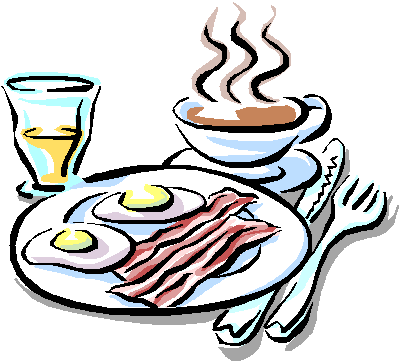  Каждый следующий проживающий, размещаемый в номере свыше указанной максимальной вместимости номера оплачивается из расчета  700 руб./человек/сутки.Расчетный час – 12.00           
Категория номеровКол-во номеров / Максимальная вместимость номераСтоимость проживания за сутки (руб.)*Стандарт 1
1 комната, «семейная» кровать, TV,холодильник, сплит2 номера
2 человека1500 руб. за номерСтандарт 2
1 комната, 2 односпальные кровати, TV,холодильник, сплит2 номера
2 человека1500 руб. за номерНомер «МОЛОДОЖЕНЫ»
1 комната, односпальная кровать, телевизор, холодильник, TV 1 номер
2 человека2000 руб. за номерНомер «ЛЮКС»
2 комнаты, «семейная» кровать,  мини-диван, TV, холодильник, сплит4 номера
2 человека
2500 руб. за номер